Publicado en LAUSANNE, SUIZA el 17/11/2022 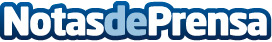 Novigenix anuncia el primer cierre de su Serie B de 20 millones de dólaresExpansión de las soluciones de precisión de Biopharma en el campo de la Inmuno-OncologíaDatos de contacto:Dr. Brian HashemiPresidente Ejecutivo +41 78 809 85 44Nota de prensa publicada en: https://www.notasdeprensa.es/novigenix-anuncia-el-primer-cierre-de-su-serie Categorias: Internacional Medicina Finanzas Otras ciencias http://www.notasdeprensa.es